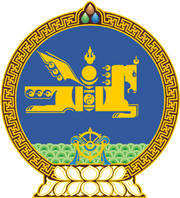 МОНГОЛ УЛСЫН ХУУЛЬ2021 оны 11 сарын 12 өдөр                                                                  Төрийн ордон, Улаанбаатар хот   Хувиргасан амьд организмын   тухай ХУУЛЬД ӨӨРЧЛӨЛТ   ОРУУЛАХ ТУХАЙ1 дүгээр зүйл.Хувиргасан амьд организмын тухай хуулийн 17 дугаар зүйлийн 17.1 дэх хэсгийн “улсын байцаагч” гэснийг “гаалийн байгууллага” гэж өөрчилсүгэй. 2 дугаар зүйл.Хувиргасан амьд организмын тухай хуулийн 17 дугаар зүйлийн гарчгийн “мэргэжлийн” гэснийг хассугай. 3 дугаар зүйл.Энэ хуулийг 2022 оны 01 дүгээр сарын 01-ний өдрөөс эхлэн дагаж мөрдөнө.		МОНГОЛ УЛСЫН 		ИХ ХУРЛЫН ДАРГА 				Г.ЗАНДАНШАТАР